О порядке организации и проведения публичных слушаний по внесению изменений в Правила землепользования и застройки  Истоминского сельского поселения Аксайского района Ростовской области В соответствии с главой 4., статьей 31 Градостроительного кодекса Российской Федерации, в соответствии с замечаниями, указанными в предписании Министерства строительства, архитектуры и территориального развития Ростовской области, Положением о порядке организации и проведения публичных слушаний по вопросам градостроительной деятельности на территории Истоминского сельского поселения, утвержденным решением Собрания депутатов Истоминского сельского поселения от 16.06.2015г. №130, -                                                    П О С Т А Н О В Л Я Ю:1. Комиссии (Приложение №1) по проведению публичных слушаний подготовить и провести публичные слушания  по внесению изменений в Правила землепользования и застройки  Истоминского сельского поселения Аксайского района Ростовской области.2. Определить период предварительного ознакомления с проектом внесения изменений с 16 по 20 января 2017г. Разместить демонстрационный материал в актовом зале здания Администрации Истоминского сельского поселения. 3. Публичные слушания по проекту внесения изменений в Правила землепользования и застройки  Истоминского сельского поселения Аксайского района Ростовской области провести 26 января 2017г. в 17часов 10 минут.Место проведения слушаний – актовый зал здания Администрации Истоминского сельского поселения, п.Дорожный, ул.Центральная, 25«А».4. Предложения и замечания, касающиеся проекта внесения изменений в Правила землепользования и застройки, для включения их в протокол публичных слушаний направлять в Администрацию Истоминского сельского поселения.5. Контроль за исполнением данного постановления возложить на начальника сектора архитектуры и земельных отношений Сапачева А.Н.            Глава Администрации            Истоминского сельского поселения                                              Л.Н.ФлютаПостановление  подготовил старший инспектор Н.Н.КалачеваПриложение №1к постановлению от 08.12.2016г № 468СоставКомиссии по проведению публичных слушаний по внесению изменений в Правила землепользования и застройки  Истоминского сельского поселения Аксайского района Ростовской области.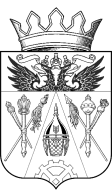 АДМИНИСТРАЦИЯ ИСТОМИНСКОГО СЕЛЬСКОГО ПОСЕЛЕНИЯАДМИНИСТРАЦИЯ ИСТОМИНСКОГО СЕЛЬСКОГО ПОСЕЛЕНИЯАДМИНИСТРАЦИЯ ИСТОМИНСКОГО СЕЛЬСКОГО ПОСЕЛЕНИЯАДМИНИСТРАЦИЯ ИСТОМИНСКОГО СЕЛЬСКОГО ПОСЕЛЕНИЯАДМИНИСТРАЦИЯ ИСТОМИНСКОГО СЕЛЬСКОГО ПОСЕЛЕНИЯАДМИНИСТРАЦИЯ ИСТОМИНСКОГО СЕЛЬСКОГО ПОСЕЛЕНИЯПОСТАНОВЛЕНИЕПОСТАНОВЛЕНИЕПОСТАНОВЛЕНИЕПОСТАНОВЛЕНИЕПОСТАНОВЛЕНИЕПОСТАНОВЛЕНИЕ08 декабря2016г.№468468х. Островскогох. Островскогох. Островскогох. Островскогох. Островскогох. Островского